Talep Edenin 	Adı ve Soyadı	……………………………………………………………………………………………..	Bölümü: 	……………………………………………………………………………………………	Salonu Kullanmayı Talep Ettiği :	 Tarih: Saat: Salonu Kullanmayı Talep Etme Nedeni:  ..............…………………………………………………………………………………………………………… …..……………………………………………………………………………………………………………….  Talep Tarihi: Talepte Bulunanın İmzası 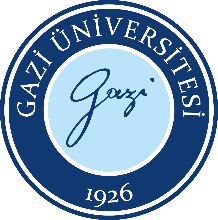 Konferans Salonu Kullanma Talep FormuDoküman No: SBF.FR. 0004 Konferans Salonu Kullanma Talep FormuYayın Tarihi:  13.06.2022Konferans Salonu Kullanma Talep FormuRevizyon Tarihi: Konferans Salonu Kullanma Talep FormuRevizyon No: Konferans Salonu Kullanma Talep FormuSayfa: 1/1 